Mise en œuvre et Suivi Jour 2 :  	1400 - 1500Facilitateur :Objectifs de la séance A la fin de cette séance, les participants seront capables de :Expliquer l’importance du suivi dans le travail du cluster nutrition.Faire le lien entre le suivi et la planification stratégique.Examiner comment le CCN peut améliorer le suivi.Localiser le référentiel d'indicateurs nutritionnels Plan de la séanceMatériel pour la séanceNotes pour le facilitateurCette session est interactive et contient les points essentiels du suivi en général, le suivi de la réponse programmatique du cluster et la performance de la coordination du cluster (CCPM)Introduction au suivi (20 minutes)Identifiez la phase « mise en œuvre et suivi » sur le CPH.Nous nous trouvons maintenant dans la phase de mise en œuvre et on a besoin de savoir si les activités sont menées en conformité avec le plan de réponse.Demandez : pourquoi le suivi ? Assurez-vous de mettre en évidence qu'il est destiné à :Evaluer les progrès et la façon dont la réponse du cluster nutrition est concrètement mise en œuvre (par rapport aux cibles formulées dans le PRH)Suivre les changements et l’évolution des besoins Faciliter la responsabilité envers les parties prenantes, y compris la population affectée (!)Identifier et aborder des aspects problématiques et des questions à fur et à mesure qu’ils apparaissent Promouvoir et mettre en avant les objectifs atteints pour informer le processus continu de prise de décisions et les futures interventions du cluster nutrition (plaidoyer !) Le suivi est également important pour d’autres parties prenantes, comme :Les membres du cluster et de l’agence chef de file (CLA) pour suivre les progrès et la couverture de la réponse L’EHP pour suivre l’avancement vis-à-vis des résultats attendus et tel que définis sur le Flash Appeal ou le PRH. Les bailleursPassez la vidéo du « test de sensibilisation » pour démontrer que nous ne pouvons pas compter sur notre perception ou notre instinct pour se souvenir, absorber et traiter même de petites quantités d'information, surtout lorsque certains facteurs ne sont pas immédiatement apparents. Par conséquent, nous avons besoin de mettre en place des systèmes pour s’assurer que nous n’oublions pas des éléments essentiels de l'information, en particulier ceux que nous ne recherchons pas spécifiquement.Montrez la diapositive mettant en rapport la planification (PRH) et le suivi, et mettez en évidence les liens existants entre ces deux éléments. Alors que le PRH et le suivi sont situés à deux endroits distincts du CPH, il est essentiel qu’ils soient considérés ensemble lors de la réponse. La préparation du cadre de suivi est partie intégrante du processus de développement du PRH. Pour cela, le cadre de suivi est préparé pendant l’élaboration du PRH. Expliquez que ceci est une autre bonne occasion de collaborer avec d'autres acteurs et partenaires du Cluster nutrition pour se mettre d’accord sur : La fréquence du suiviLes formats des rapports Le cadre de suivi Les informations de baseLes mesures et les indicateurs standardsLa définition des objectifsLes actions à entreprendre concernant  les questions identifiées par le processus de suiviLa modification de la réponse stratégique en fonction de l’évolution du contexte La mise en place de systèmes pour la collecte des données provenant du suivi particulier mené individuellement par chaque agenceLe suivi au Tchad (15 minutes)Les participants se mettent en groupe par tables. Demandez-leur à propos du cluster du pays : Quels sont les outils, procédures ou systèmes de suivi disponibles ?Est-ce qu’ils fonctionnent correctement ?Quels sont les principaux défis ?Parmi les défis classiques il y a :Le faible lien entre le suivi de la situation et le suivi des indicateurs standards de programmeUne participation insuffisante des parties prenantes du Cluster nutrition et des communautés affectéesDes doublons La difficulté à trouver des accords sur des outils ou des approches communesDes données de base inadéquates ou erronées Le rôle du CCN et des partenaires (20 minutes)Demandez aux groupes de reprendre leur discussion sur les défis du suivi. Demandez à la moitié des groupes d’identifier ce que le CCN pourrait faire pour relever ces défis, améliorer le suivi en général et se préparer pour l’étape de mise en œuvre et suivi.  Posez la même question à l’autre moitié des groupes  mais, cette fois, concernant les partenaires du cluster.Utilisez le document sur le Manuel du CCN si nécessaire.Référentiel des indicateurs de nutrition (5 minutes)Le facilitateur montre directement ce référentiel sur son ordinateur en utilisant le lien suivanthttp://nutritioncluster.net/topics/im-toolkit/page/2/ Il est important de montrer les différentes fonctions des indicateurs : de base, de résultat, d’effet et de processus. SujetTempsConseils Introduction au suivi 20 minLe suivi au Tchad 15 minLes participants évaluent la façon dont leur propre système de suivi fonctionne en relation avec le clusterLe rôle du CNN et des partenaires20 minBrainstorming sur le rôle du CCN pour l’amélioration du suivi au sein du cluster.Indicateurs du cluster nutrition 5 minLe facilitateur montre le référentiel d’indicateurs du cluster nutrition sur son ordinateur.Total 1 hGénéral Documents dans les dossiers ou à distribuer pendant la séance Documents en version électroniques pour les clés USB Présentation PPT Vidéo sur le Test de sensibilisation 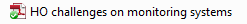 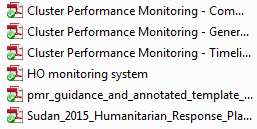 